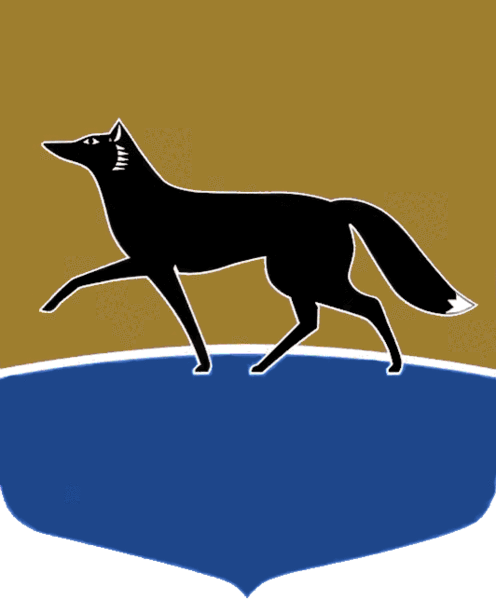 Принято на заседании Думы 23 декабря 2022 года№ 262-VII ДГО внесении изменений в решение Думы города от 02.10.2018 
№ 326-VI ДГ «О предоставлении дополнительной меры социальной поддержки по оплате содержания жилых помещений отдельным категориям граждан»В соответствии с частью 5 статьи 20 Федерального закона от 06.10.2003 № 131-ФЗ «Об общих принципах организации местного самоуправления 
в Российской Федерации», во избежание роста размера платы граждан 
за содержание жилых помещений, заслушав информацию Администрации города, Дума города РЕШИЛА:Внести в решение Думы города от 02.10.2018 № 326-VI ДГ 
«О предоставлении дополнительной меры социальной поддержки 
по оплате содержания жилых помещений отдельным категориям граждан» 
(в редакции от 22.12.2021 № 55-VII ДГ) следующие изменения:1) в пункте 1 части 1 решения слова «а также для проживающих 
в приспособленных для проживания строениях,» исключить;2) в пункте 2 части 1 решения слова «и приспособленных для проживания строениях» исключить;3) в части 3 решения слова «действует по 31.12.2022» заменить словами «действует по 31.12.2023»;4) в наименовании приложения 1 к решению слова «, а также для проживающих в приспособленных для проживания строениях» исключить;5) строки 1.2, 1.3 приложения 1 к решению исключить;6) в наименовании приложения 2 к решению слова «и приспособленных для проживания строениях» исключить.Председатель Думы города_______________ М.Н. Слепов«27» декабря 2022 г.Глава города_______________ А.С. Филатов«28» декабря 2022 г.